Ricki’s Homemade Cheese Making KitMaking Mozzarella Cheese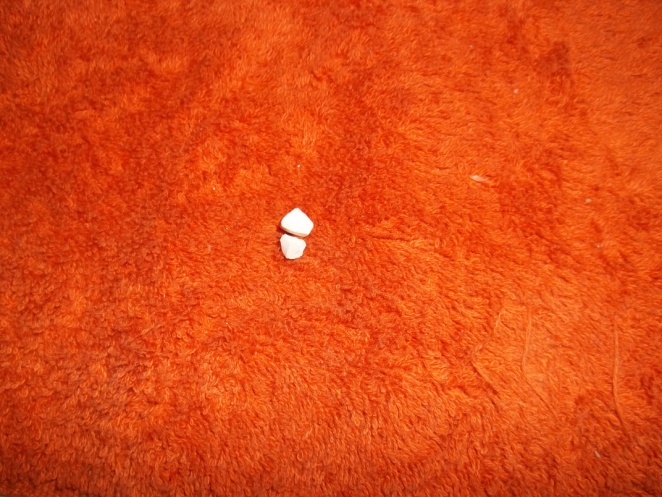 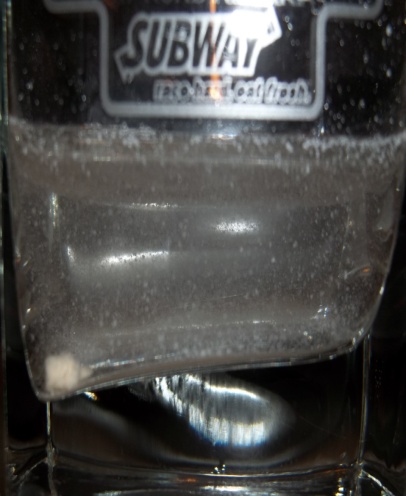 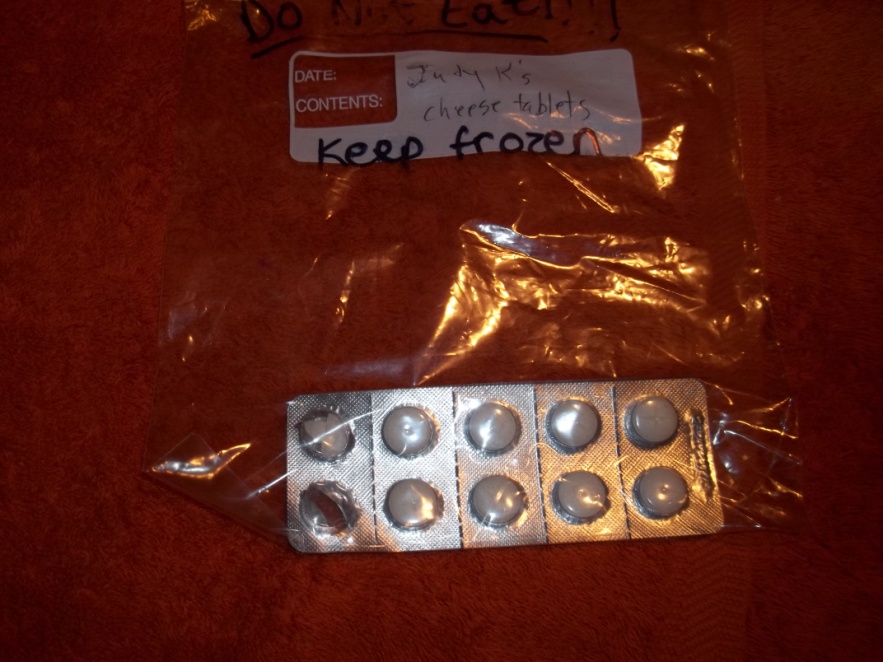 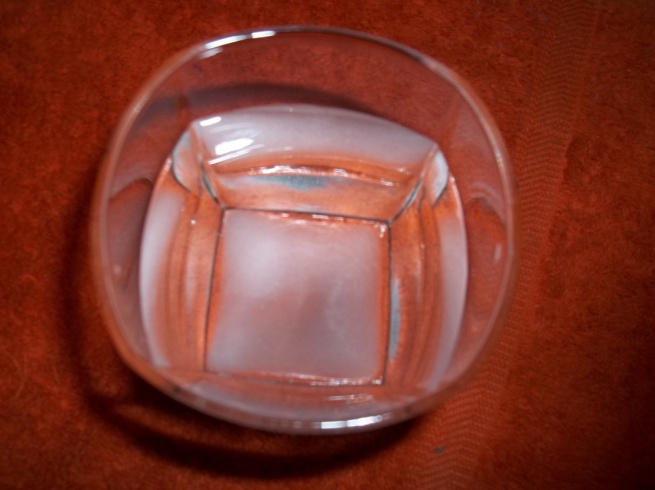 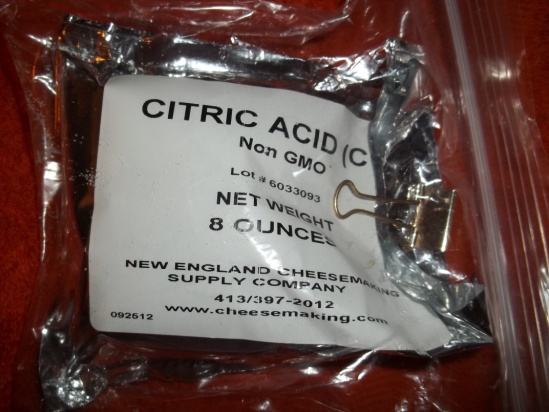 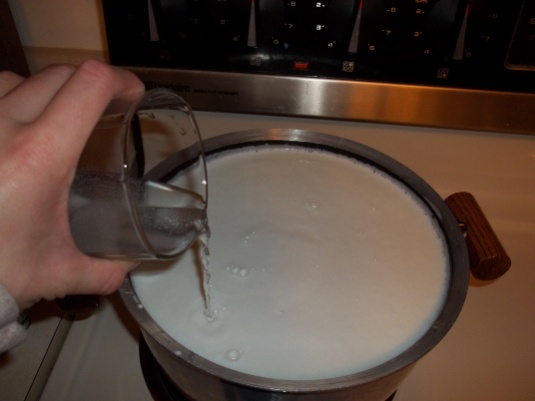 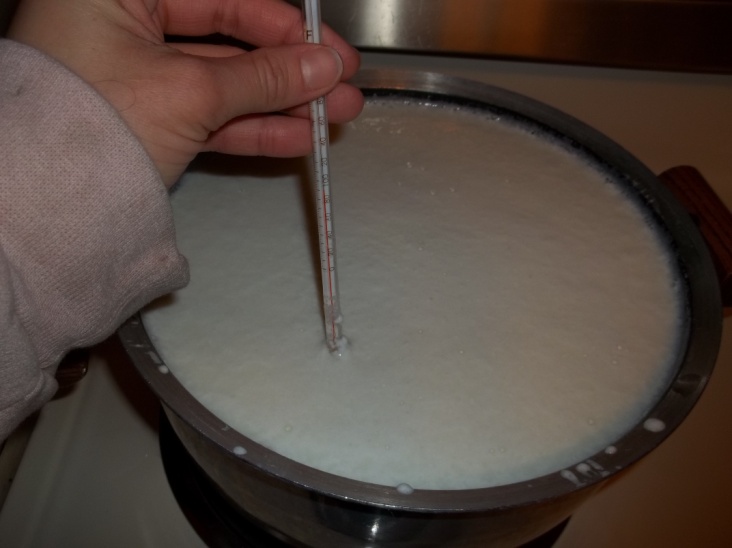 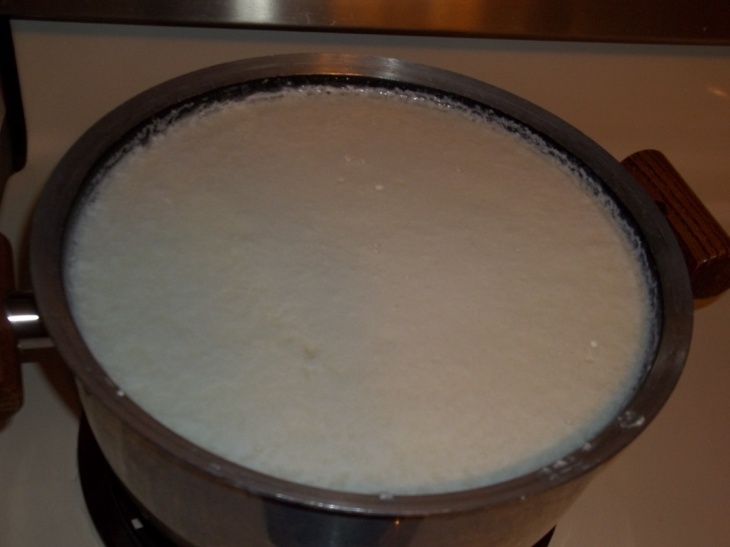 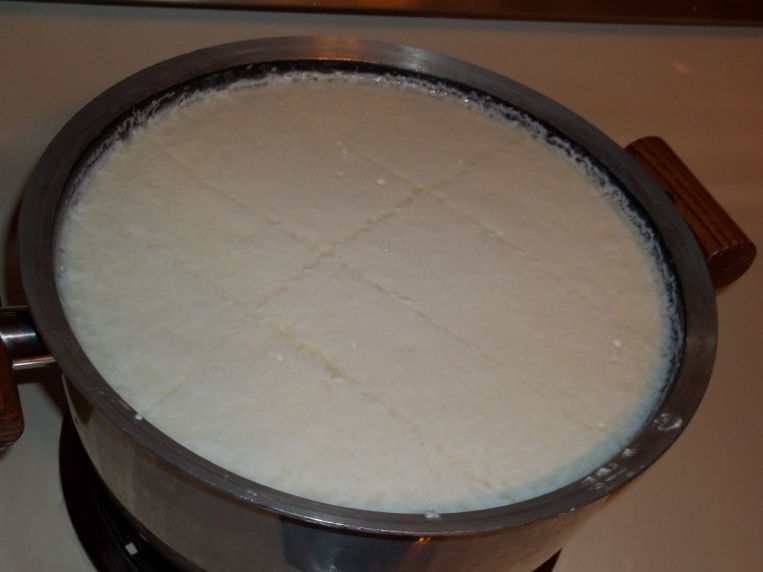 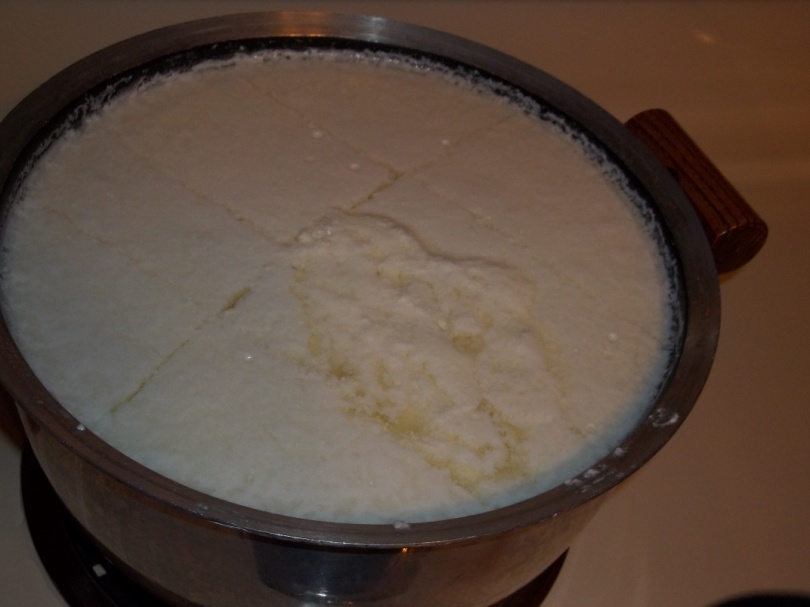 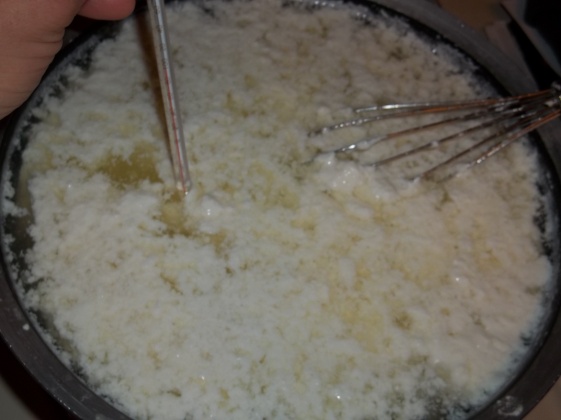 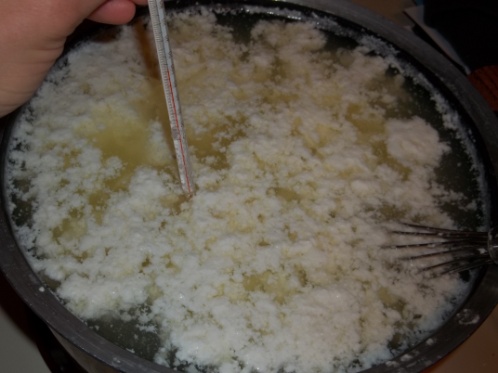 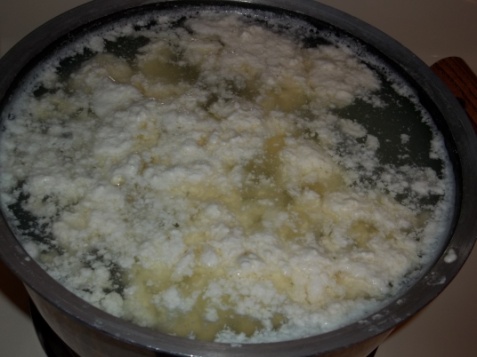 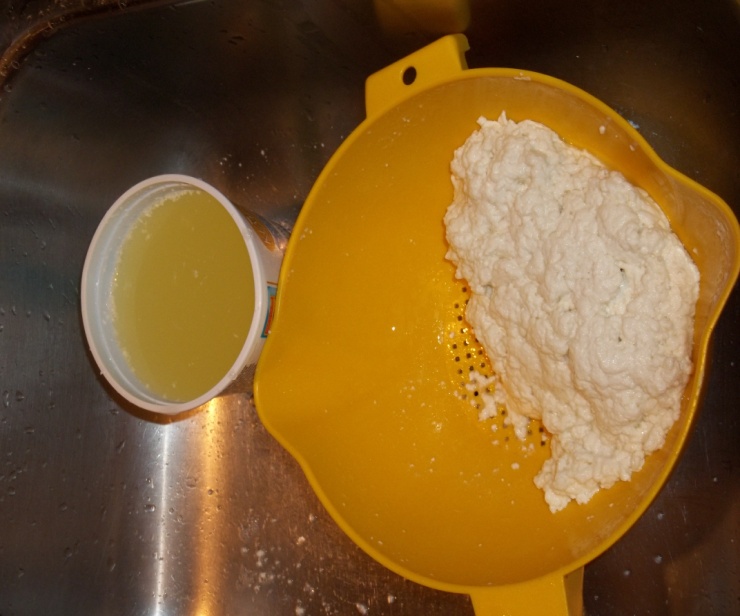 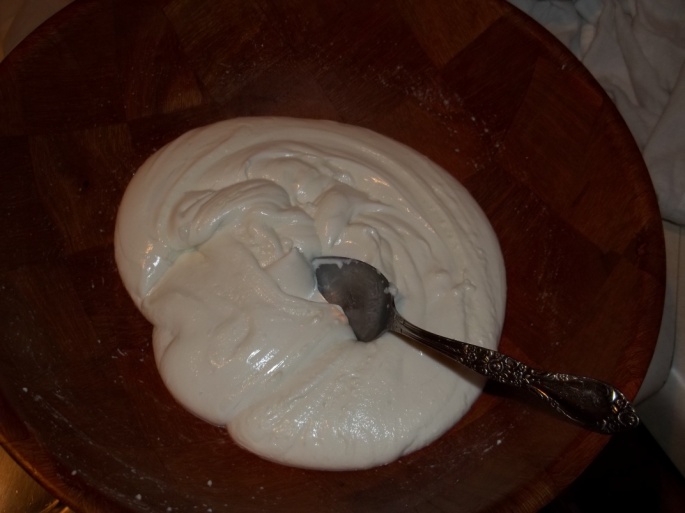 Notes:Cheese Tablets need to be kept in the freezer.1%, 2%, and whole milk work best.Skim milk will turn out just fine on the day it is made.  Once you place it in the refrigerator, it will turn a yellow rubber looking color and it will not taste great.If your cheese tastes bland, then you might want to add extra salt.  When I made a batch at school I added 2 teaspoons of salt.This is a great summer school lesson, 3rd grade and higher, or a fun activity to make at home.  